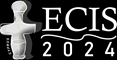 NOMINATOR CONTACT INFORMATION DATETo: ECIS 2024 Doctoral Consortium Program Committee ECIS 2024 DC - Nomination Letter NOMINEE: MRS XYZ Dear Program Chairs, We are delighted to nominate MRS XYZ as the most appropriate candidate from UNIVERSITY NAME, COUNTRY to attend the ECIS 2024 Doctoral Consortium. XYZ is an outstanding doctoral student and meets all the eligibility criteria.I have known XYZ  for X years and serve as her (supervisor, program coordinator, etc).  She is currently in her Nth year at our doctoral program. Her thesis research is currently at the following phase… XYZ has a special talent for…  Her most significant accomplishments so far are… I believe that XYZ  will benefit from attending the consortium because …She will be able to attend all the consortium meetings and activities. I hereby confirm that UNIVERSITY NAME will provide the proper funding to enable XYZ's participation in the doctoral consortium and the registration to the subsequent main conference.Best regards<<Name, and Signature>>